Elder:	Pastor Eric SaylerDeacon:	Dwight Bartlett AV Leader:	Dennis Anderson2nd Worship Service	11:20am** Listen to service on a personal device at 107.3 FM **Gathering Song	Praise TeamChurch Alive	Pastor Eric SaylerWorship in Giving  	Pastor Eric Sayler“Christian Record Services” Children’s Story	Pastor Eric SaylerSpecial Music	Alana Alves Prayer		Pastor Eric SaylerSongs of Praise & Worship	Praise TeamHearing God’s Word 	Jake Wilkinson“Walking with Jesus: ‘It Will Just Be Koum’”Song of Commitment	Praise TeamPrayer of Commitment	Jake WilkinsonPianist: Kevin WaiteMark 5:36“As soon as Jesus heard the word that was spoken, He said to the ruler of the synagogue, “Do not be afraid; only believe.”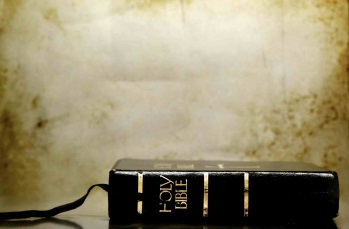 Core Values at EastgateWe are people of the Word.We are conduits of God’s grace to the lost.We are a community centered onGrace-filled accountability.We are obedient by faith to the law of God.We are saved eternally by Grace, Through Faith in Christ alone.Budget     Featured OfferingsStudent Assistance	$3,644.07Fellowship Hall Project	Total:    $152,405.25www.eastgateadventist.churchYou can give online & listen to sermonsCalendar of eventsWe are on Facebook too!Church Office InformationPastor:	Eric Sayler  Cell:	(509)730-5271  Email:	eric@eastgateadventist.churchAdministrative Assistant: 	Marlien Arriola   Email:     	office@eastgateadventist.churchOffice Hours:Tuesday, Wednesday, Friday	  9:00am – 12:00pmContact Information:380 N Tausick Way ~ Walla Walla, WA  99362(509) 529-9933  Sunset:  Tonight – 7:34pm Next Friday –7:42pm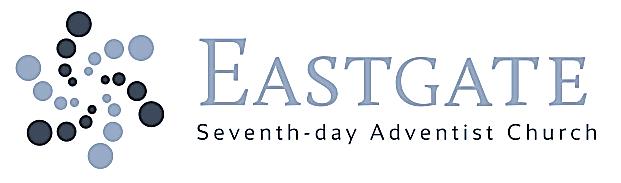 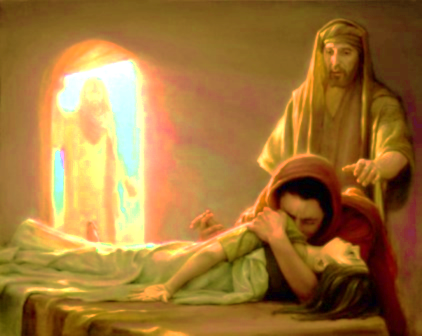 April 11, 2015Our Mission:Connect, Grow, ServeWelcomeWe’re glad you’re worshipping with us today!Elder:	Thomas NicholasLead Deacon:	Harry Arriola, Jr AV Leader:	Bob Daniel, Ryan Daniel, Anthony Meza1st Worship Service		9:00am** Listen to service on a personal device at 107.3 FM **Church Alive	Thomas NicholasSongs of Praise & Worship 	Praise TeamWorship in Giving 	Thomas Nicholas“Christian Record Services” Children’s Story	Thomas NicholasSongs of Praise & Worship  	Praise TeamPrayer 		Thomas NicholasHearing God’s Word 	Jake Wilkinson“Walking with Jesus: ‘It Will Just Be Koum’”Song of Commitment	Praise TeamPrayer of Commitment	Jake WilkinsonOrganist: Anita CunninghamToday’s Study Options	10:10amLesson Study	“The Book of Luke”Hargreaves 	Room 345Wittlake / Daniel	SanctuaryAlternate Study OptionsColvin/Rogers	Room 350		Bible Teachings	 Williams	Room 330		Bible Study: “Seeking to Know God”Collegiate	Room 145		“The Book of John”Faith Finders 	Room 150   		“Patriarchs and Prophets”The 	Word	Room 140 		Bible Study: “Jesus Parables”Renshaw 	Room 325	“Get Healthy Now!” DVD	 This Week at a Glance	Sabbath, April 119:00am/11:20am	Jake Wilkinson“Walking with Jesus”	SanctuaryImmediately after 2nd service	Prayer		SanctuaryAll-Church Fellowship Meal3:00pm		Bill Smith’s MemorialMonday, April 136:30pm		Church Board		Room 3257:30pm		Elders Meeting		Room 3306:30pm		Women’s Group		Room 162Wednesday, April 15  12:00-5:00pm	BLOOD DRIVE		Room 1606:30pm		Couple’s Group		Harry & Marlien Arriola’s Home		816 Fern Ave, WW6:30pm		Men’s Group		Room 3306:30pm		Prayer and Praise		Carol Hargreaves’ Home		142 NW Earl Ln in College Place, WA7:00pm		Bible Study Group		Dolores Kuhlman’s Home		2022 Gemstone Drive in Walla Walla, WAFriday, April 176:30pm		Prayer 		Library-Room 325Sabbath, April 189:00am/11:20am	Pastor Eric Sayler“Walking with Jesus”	SanctuaryImmediately after 2nd service	Prayer		SanctuaryAll-Church Fellowship Meal2:30/3:30pm	Singing Bands Park Manor/RegencyEastgate SDA Church presents “Walking with Jesus”  Sabbaths, February 21st ~ May 16th 9:00am/11:20amAdditional Events & InformationEastgate Church InformationPRAYERImmediately after 2nd. If you would like to pray for others, praise or you have something that is on your heart to bring to the Lord in prayer, join us in the Sanctuary. MEMORIAL SERVICEA service in memory of Bill Smith will be held at Eastgate SDA Church ~ Today, April 11th at 3:00 pm. BLOOD DRIVEWednesday, April 15th from Noon-5:00pm. Come save a life~ Donate your blood at Eastgate SDA Church in the fellowship hall. WOMEN’S MINISTRY-LADIES NIGHT OUT!Saturday, May 2nd at 7:30pm. Join us for vespers followed by a “Ladies Night Out”. Start looking for a babysitter! More details to follow.Community InformationWWGH AUXILLARYSponsoring a 6 day trip to Branson, Mo. On Sept.13 till Sept 18, 2015.  Special highlights will be the outdoor “Shepherd of the Hills” pageant, “Jonah” in the round and the outdoor “Passion Play” (the last 5 days of Jesus’ life).  Many more fine programs are included. Please call as soon as possible at 527-8275 or 301-4568.HELPLINE’S ANNUAL SoupPortLuncheon between 11 a.m. and 1 p.m. at St. Pat’s Blanchet Hall on Wednesday, April 15th.  Tickets are $25 which includes a soup bowl of your choice to keep.  WW ADVENTIST FORUMEmily Wilkens Poole offers an illustrated presentation about “Keep Open House”? at the Walla Walla Adventist Forum, Sabbath, April 11, 4 pm, Chan Shun Pavilion Lecture Hall, Walla Walla University.  All Welcome!